ЕПИДЕМИОЛОГИЧНА ОБСТАНОВКА ЗА ОБЛАСТ ДОБРИЧ През периода са регистрирани общо 182 случая на заразни заболявания, от които :48 случая на грип и остри респираторни заболявания (ОРЗ).Общата заболяемост от грип и ОРЗ за областта е  58,27 %ооо на 10000 души.     Регистрирани остри респираторни заболявания (ОРЗ) по възрастови групи през периода: 133 регистрирани случая на заболели от COVID-19. Заболяемост за областта за 14 дни на 1000000 жители към 22.08.2021г. – 128,00%000 при  188,5%000 за Р. България;1 регистриран случай на чревна инфекция – ентероколит;На територията на област Добрич през отчетния период няма регистрирани хранителни взривове.ДИРЕКЦИЯ „НАДЗОР НА ЗАРАЗНИТЕ БОЛЕСТИ”Направени проверки на обекти в лечебни заведения за болнична и извънболнична медицинска помощ – 40 бр.Извършени са епидемиологични проучвания на регистрирани заразни болести -134 бр.В отдел Медицински изследвания са изработени 6 бр. паразитологични проби. През консултативния кабинет по СПИН /КАБКИС/ няма преминали лица. ДИРЕКЦИЯ „МЕДИЦИНСКИ ДЕЙНОСТИ”Извършени са общо 3 проверки на лечебни заведения за болнична помощ. По Наредба №3 от 05.04.2019г. за медицинските дейности извън обхвата на ЗЗО, за които МЗ субсидира лечебните заведения, и за критериите и реда за субсидиране  на лечебните заведения са извършени 2 проверки в ЛЗБП. Приети  и обработени - 2 жалби.За периода в РКМЕ са приети и обработени 97 медицински досиета, извършени са 110 справки, изготвени са 79 преписки и 97 бр. МЕД за протокола за ТП на НОИ, проверени са 97 експертни решения (ЕР).ДИРЕКЦИЯ „ОБЩЕСТВЕНО ЗДРАВЕ”Предварителен здравен контрол: 1 експертен съвет при РЗИ. Разгледани са 3 проектни документации, издадени са 2 здравни заключения и 1 становище по процедурите на  ЗООС.Извършени са 3 проверки на обекти с обществено предназначение (ООП) в процедура по регистрация, вкл. и по изпълнение на предписания. Регистрирани съгласно Закона за здравето са 4 ООП.  През периода са извършени общо 133 основни проверки по текущия здравен контрол. Реализираните насочени проверки са общо 287: 94 от тях са извършени във връзка с контрола по тютюнопушенето и продажбата на алкохол; 77 - контрол върху ДДД-мероприятията; 6 – по сигнали; 2 - по изпълнение на предписание и заповед; 108 – в обекти с обществено предназначение и обществено достъпни места относно спазване на противоепидемичните мерки.Лабораторен контрол:Питейни води: физико-химичен и микробиологичен контрол – 5 бр. проби – 3 проби не съответстват (1 проба не съответства по физико-химични показатели „цвят“ и „мътност“ и микробиологични показатели „Микробно число“, „Колиформи“ и „Ешерихия коли“; 1 проба – по микробиологичен показател „Колиформи“; 1 проба – по микробиологични показатели „Колиформи“ и „Ешерихия коли“).Във връзка с насочен здравен контрол са изследвани по физико-химични и микробиологични показатели – 5 бр. проби, които съответстват на нормативните изисквания.Минерални води: микробиологичен контрол – 3 проби – съответстват на нормативните изисквания.Води за къпане: Морски води: извършено е пробонабиране в 20 зони за къпане и микробиологични изследвания на 20 бр. проби – няма отклонения от здравните норми.Води от плувни басейни – не са пробонабирани.Лечебна кал: микробиологичен контрол – 1 проба – съответства на нормативните изисквания.Козметични продукти: физико-химичен и микробиологичен контрол – 2 бр. проби – съответстват на нормативните изисквания.Биоциди и дезинфекционни разтвори: не са пробонабирани.Физични фактори на средата: във връзка с жалба са извършени 5 бр. измервания на физичен фактор „шум“ в 2 обекта, при които са констатирани наднормени шумови нива.По отношение на констатираните отклонения от здравните норми са предприети следните административно-наказателни мерки:- издадени са общо 6 предписания: 5 за провеждане на хигиенни и противоепидемични мерки и 1 за спиране експлоатация на част от обект с обществено предназначение;- издадена е 1 заповед за потвърждаване на предписание за спиране експлоатация на част от обект с обществено предназначение.-съставени са 15 акта за установяване на административни нарушения.Дейности по профилактика на болестите и промоция на здравето (ПБПЗ): няма проведени обучения.СЕДМИЧЕН ОТЧЕТ ПО СПАЗВАНЕ ЗАБРАНАТА ЗА ТЮТЮНОПУШЕНЕЗа периода 14.08- 19.08.2021 г. по чл. 56 от Закона за здравето са извършени 101 проверки в 101 обекта (3 обекта за хранене и развлечения, 3 детски и учебни заведения, 9 лечебни и здравни заведения, 85 други закрити обществени места по смисъла на § 1а от допълнителните разпоредби на Закона за здравето, 1 открито обществено място). Констатирани са нарушения на въведените забрани и ограничения за тютюнопушене в закритите и някои открити обществени места. Издадено е 1 наказателно постановление, на стойност 300.00 лв на физическо лице.Д-Р СВЕТЛА АНГЕЛОВАДиректор на Регионална здравна инспекция-Добрич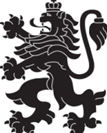 РЕПУБЛИКА БЪЛГАРИЯМинистерство на здравеопазванетоРегионална здравна инспекция-ДобричСЕДМИЧЕН ОПЕРАТИВЕН БЮЛЕТИН НА РЗИ-ДОБРИЧза периода- 14.08- 19.08.2021 г. (33-та седмица)  0-4 г.5-14 г.15-29 г.30-64 г+65 г.общоЗаболяемост %оо241011124858,27%ооо